Guidelines:BUZZYS Art Contest2D and 3D Drawing, Painting, Collage, Mixed Media, Digital Art, Clay, Wood, Paper Maché, Fiber (cloth/textile)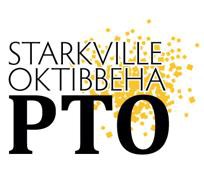 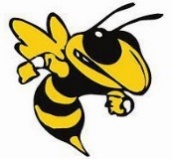 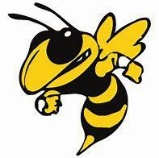 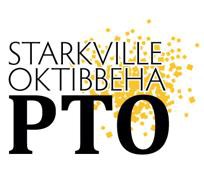 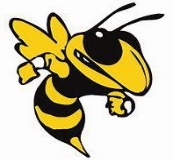 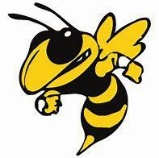 Deadline is December 3, 2021Submission must be an original work of the student (no copyrighted characters are used).Submission may be no larger than 30 inches by 40 inches (30”x 40”).Artwork does not have to be framed but must be stable (not torn, crumpled, or falling apart).Submission may be framed and/or mounted but not required. No glass is allowed in frames.Place name, grade and homeroom teacher on the back of the submission. Do not place any identifying items on the front. Please cover any names on the front of your artwork.Fill out both sides of your registration form. Both sides must be included with your submission.Cover your information on the back side of your work with the side of the registration form stating, “attach this side facing up.”Due to the large amount of submissions, failure to follow any of the guidelines will cause elimination.Judging Criteria:Judging will take place in January and artwork will be returned by the end of January. An awards ceremony and online gallery exhibition of all the winning artwork are planned for February 2022. Stay tuned for more details. Winners will be notified prior to any events. If you have any questions, please contact starkvillepto.buzzys@gmail.com.BUZZYS Art ContestCreative WritingDeadline is December 3, 2021Guidelines:Submission must be an original work of the student.Submissions can be handwritten or typed.Submissions should be no longer than 5 pages.Place name, grade and homeroom teacher on the back of the submission. Do not place any identifying items on the front. Please cover any names on the front of your creative writing piece.Fill out both sides of your registration form. Both sides must be included with your submission.Cover your information on the back side of your work with the side of the registration form stating, “attach this side facing up.”Please let us know if you do NOT want your submission to be publicly shared in the Virtual Gallery. Winning Creative Writing Submissions will be shared alongside other winning artwork in the online virtual Gallery. Due to the large amount of submissions, failure to follow any of the guidelines will cause elimination.Judging Criteria:Judging will take place in January and submissions will be returned by the end of January. An awards ceremony and online gallery exhibition of all the winning artwork are planned for February 2022. Stay tuned for more details. Winners will be notified prior to any events. If you have any questions, please contact starkvillepto.buzzys@gmail.com.Guidelines:BUZZYS Art ContestPhotographyDeadline is December 3, 2021Submission must be an original work of the student and may be digital or print.Each entry requires a separate submission. Only one image is allowed per work entry.No computer enhancements can be made to the photograph. Submission must be no larger than 30 inches by 40 inches (30"x40").Place name, grade and homeroom teacher on the back of the submission. Do not place any identifying items on the front. Please cover any names on the front of your artwork.Artwork does not have to be framed but must be stable (not torn, crumpled, or falling apart). If framed, please do not frame with glass.Fill out both sides of your registration form. Both sides must be included with your submission.Cover your information on the back side of your work with the side of the registration form stating, “attach this side facing up.”Due to the large amount of submissions, failure to follow any of the guidelines will cause elimination.Judging Criteria:Judging will take place in January and artwork will be returned by the end of January. An awards ceremony and online gallery exhibition of all the winning artwork are planned for February 2022. Stay tuned for more details. Winners will be notified prior to any events. If you have any questions, please contact starkvillepto.buzzys@gmail.com.CompletenessSkillCreativityCompositionAdvancedArt project is as complete as the student could make it.Artwork reflects deliberate control of media. Advanced craftsmanship for the student’s agelevelArtwork is innovative, completely original, well thought out, and thoroughly developed.Advanced composition incorporating several of the design elementsProficientArtwork is complete. Could use some finishing touches.Artwork reflects control of the media. Proficient craftsmanship for the student’s age level.Artwork is thought out and developed throughout.Proficient compositionBasicArtwork is complete atthe most basic level. Could be worked on further.Artwork reflects adequate control of the media.Basic craftsmanship for the student’s age levelArtwork has the basics.Basic composition.In•ProgressArtwork appears to still be in progress.Artwork appears to still be in progress.Artwork appears to still be in progress.Artwork appears to still be in progress.OriginalityCreativeOrganizationUse of languageAdvancedTruly unique and captivating, completely student- centeredVivid imagery: figurative language, specific details contribute to vividnessThe piece hasa clear pathway from start to finish that aligns with the aims of the writerDelightful word choice, connectors and structure contribute to the power of the piece.ProficientMostly unique and fresh, quite engagingSome imagery, figurative language, most details contributeClear organization, thepiece accomplishes its communicative goals.Word choice is deliberate, conventions are mostly accurate.BasicEngaging but with some overly familiar elementsSome use of detailed languageThe piece moves fundamentally from start to finishWord choice is adequate, some conventions are apparentIn-ProgressDirect or very short retellingBare bones sentences or fragmentsUnrelated sentences or fragmentsWord strings, sentence fragmentsPhoto CompositionStorytelling AbilityTechnical QualityCreativityAdvancedBasic rules of composition are all applied.Central idea is clear, grab’s viewers’ attention.Shows exception technique for the student’s age levelPhoto is innovative, completely original, well thought out, and thoroughly developed.ProficientMultiple rules of composition applied well; some are lacking or need improvement.Central idea is somewhat clear.Shows some technique for the student’s age level.Photo is thought out and developed throughout.BasicOne rule applied well, others are missing or need improvement.Lacks central ideaLacks appropriate technique for student’s age level.Photo has the basics.In•ProgressNo Rules of composition applied.Unclear central ideaNo technique shownPhoto appears to still be in progress.